ЧЕРКАСЬКА МІСЬКА РАДА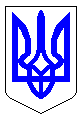 ЧЕРКАСЬКА МІСЬКА РАДАВИКОНАВЧИЙ КОМІТЕТРІШЕННЯВід 06.06.2017 № 571Про внесення змін та доповненьдо рішення виконавчого комітетуЧеркаської міської ради від29.03.2004 № 412 «Про утворенняадміністративної комісії виконавчогокомітету Черкаської міської ради»Відповідно до статті 38 Закону України «Про місцеве самоврядування в Україні», положення про адміністративну комісію, затвердженого рішенням виконавчого комітету Черкаської міської ради від 24.02.2015 № 200 «Про внесення змін та доповнень до рішення виконавчого комітету Черкаської міської ради від 29.03.2004 № 412 «Про утворення адміністративної комісії виконавчого комітету Черкаської міської ради», у зв’язку із кадровими змінами, виконавчий комітет Черкаської міської радиВИРІШИВ:        1. Внести зміни до рішення виконавчого комітету Черкаської міської ради від 29.03.2004 №412 «Про утворення адміністративної комісії виконавчого комітету Черкаської міської ради», а саме: вивести зі складу адміністративної комісії заступника голови комісії Давиденка О.Г. та призначити заступником голови адміністративної комісії Кіту І.М.- заступника начальника управління інспектування;	2. Вважати таким, що втратило чинність рішення виконавчого комітету Черкаської міської ради від 01.12.2016 № 1623 «Про внесення змін та доповнень до рішення міськвиконкому від 29.03.2004 №412 «Про утворення адміністративної комісії виконавчого комітету Черкаської міської ради». 	3. Контроль за виконанням рішення покласти на заступника міського голову з питань діяльності виконавчих органів ради Шевченка Г.Ю.Міський голова    						             А.В. Бондаренко